<!--This file created 11/24/99 2:14 PM by Claris Home Page version 3.0-->Design an AnemometerA WebQuest PBL for 11th Grade (Pre-Engineering Tech 2)Designed by
sbattenfield@sanjuan.edu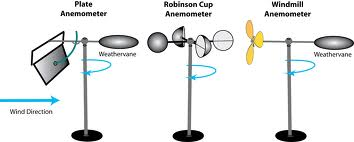 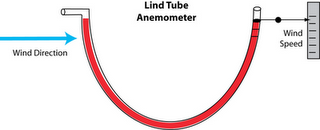 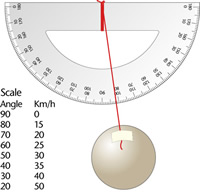 Introduction | Task | Process | Evaluation | Conclusion | Credits
IntroductionThis project, to design and construct an anemometer, is the first in a sequence of projects we will construct that explore air and wind, and their effects on flight.   Air is a gas, yet it acts like a fluid.  It has mass, velocity, and direction.  Get a large enough mass of air moving at a high enough velocity, and the force it produces will level a city!  To a much smaller degree, this force is what must be compensated for when launching our rockets; what gives lift to our gliders and airplanes; and what pushes against our kites to make them fly.  So, before attempting to build and test these flying machines, we need to better understand what we’re dealing with.  We will do this by observing, collecting, and analyzing data produced by this invisible force as it spins the blades or cups on an anemometer.  The purpose of this assignment, then, is to answer the following question: What sort of device can we design and construct that will accurately measure the force and speed of the wind here at our school in the 95821 area? The TaskResearch anemometers online.  Decide upon the form it will take.Determine materials needed for construction.Design the anemometer to be built on a sheet of graph paper.Complete the Engineering Design Process (EDP) sheet (ongoing).Construct the anemometer with the proper materials and according to your design.Test your anemometer at various wind speeds and over time on different days.Develop a mathematical formula to calculate wind speed in miles per hour.Prepare and deliver an oral presentation.  	The ProcessSelect a partner to form teams of two.Determine the type and size of anemometer to be constructed.  If unsure as to what is available, do some internet research to find out more.  The key is for your design to minimize drag and friction.  Here are some helpful sites that might help to get you and your partner started:http://www.salemclock.com/weather/anemometers.htmhttp://excelmathmike.blogspot.com/2009/11/answer-is-blowin-in-wind.htmlhttp://weather.thefuntimesguide.com/2010/12/anemometer.phpDetermine the materials you will need to construct your anemometer.  Remember: the anemometer must survive for a minimum of three weeks, and not break apart in up to 15 mph winds, so the materials and connections should be durable.  These should include but are not limited to: wind cups or plates, crossbar, stand, stand support, pivot (very important!), and connective material (adhesive).  Record this information here:Wind cups   _____________________	Crossbar	____________________________Stand	_________________________	Stand support 	____________________________Pivot 	_________________________	Connective material	______________________Check with me and receive the go ahead to begin construction of the anemometer.		_____Create a technical illustration of the device.  Be sure to maintain proper scale, and clearly dimension and label each part.  Create a detailed drawing of the pivot, and describe using text with leaders any modifications you might have made to minimize drag and friction.  You may use AutoCAD, or pencil and paper.  The sketch may be either in isometric view, or an orthographic multiview (top and front).Complete the EDP (Engineering Design Process) sheet. (shown below)Name: _______________________						Score:______(EDP) Engineering Design ProcessProject: _______________________* Take as much space as you need to completely address each step of the EDP*1)  Identification of a Need  (“How can we build / design a …?”; state in the form of a question; be general) 2)  Possible Solutions  (“We can do this by…”; state in the form of a multiple choice answer; be creative)3)  Search for Information  (internet, teachers, experts, fellow students, etc.; cite your sites)4)  Criteria and Constraints  (list any and all things which might effect the project’s solution; how do the specifics of the project limit the possible solutions listed above)5)  Probable Solutions   (Several realistic solutions based on constraints)6)  Analysis of Solutions  (List pros and cons of probable solutions)Pros							Cons-								-7)  Decision  (Which solution is best, and why; be clear and descriptive; write as sentence)Specifications  (What are the specific dimensions and features?; attach a sketch)																																																							Construct the anemometer out of the predetermined materials, and build it to the specifications detailed in your technical illustration.  This will take several days.  If you make changes in the design during the construction process make sure they are cited in your EDP and noted on your plans.  Revisions are always okay, in fact, they are encouraged!Perform a controlled test of your anemometer at 5, 10, and 15 miles per hour.  This should be done with your partner or parent.  Do not attempt this alone! One of you should drive a car, observing time and velocity, while the other holds the anemometer out the window and counts the revolutions.  Any possible errors in the data collected should be noted in the EDP.  Be safe!Develop a mathematical formula to convert rotations per minute (your anemometer) to miles per hour.  Verify your data with www.wunderground.com.  Remember: your anemometer will not be a perfect measuring device by itself.  However, your formula can adjust for errors and be mathematically accurate.  Your formula will need an error multiplier to account for the margin of error.As a class we will place our completed anemometers on the top of the S-Wing bathrooms.  After your anemometer has been carefully placed, perform your first timed test.  One partner should be the timer (10, 15, 30 or 60 seconds).  The other should count the revolutions (or observe some other wind indicator) depending upon the type of anemometer constructed.  Record the data below.  You will record this data at least three times a week for three weeks. DATE    REV. / MIN   MPH				DATE    REV./MIN     MPH	1.	______     ______     __5___		7.	______     ______     ______2.	______     ______     __10__		8.	______     ______     ______3.	______     ______     __15__		9.	______     ______     ______4.	______     ______     ______		10.	______     ______     ______5.	______     ______     ______		11.	______     ______     ______6.	______     ______     ______		12.	______     ______     ______Go to Weather Underground (http://www.wunderground.com) to verify your data.  Type in our local zip code (95821) and see what the officially recorded wind speed currently is.  How does your data match up?  Why might it be different?  As time goes on over the next three weeks your data might become more and more irregular.  What factors might be contributing to that?  Record any observations in your EDP. Present your fully designed and tested anemometer to the class in an oral presentation.  You will be evaluated on voice quality (volume and pronunciation), eye contact (with audience, doesn’t read from aids), professional attitude (on topic, proper use of technology), thoroughness of presentation (do you cover all the outlined points on the EDP), accuracy of analysis (adequate explanation of design features, and shows careful consideration of constraints), and effectiveness of solution (does it work?).    This part of the project is worth 25 points.  See grading rubric below:EvaluationYou will be evaluated as a team using the following rubric.  This part of the project is worth 50 points.A– Mastery (10)Wind cups and crossbars are accurately shaped, sized, and balanced.				_____Finished anemometer matches sketch, and sketch is completely labeled.				_____Anemometer stands on its own.									_____Crossbars and wind cups spin in very light wind, and do not fall off.				_____The finished anemometer is operational for three weeks.						_____B – Competent (9)Wind cups and crossbars are almost accurately shaped, sized, and balanced.			_____Finished anemometer almost matches sketch, and sketch is completely labeled.			_____Anemometer leans to one side or is unbalanced.							_____Crossbars and wind cups spin slowly (friction), but do not fall off.				_____The anemometer is operational over a week in a row, but less than three weeks			_____C – Average (8)Wind cups and crossbars are slightly misshaped, sized, or balanced.				_____Finished anemometer doesn’t match sketch, or sketch is incompletely labeled.			_____Anemometer leans severely to one side, or is loose or unstable.					_____Crossbars and wind cups spin very slowly (too much friction), but do not fall off.		_____The anemometer is operational, but only for a day or two in a row.				_____D – Emerging (7)Wind cups and crossbars are not accurately shaped, sized, or balanced.				_____Finished anemometer does not match sketch, and sketch is incompletely labeled.		_____Anemometer does not stand up, or frequently blows over.					_____Crossbars and wind cups don’t spin, break, or fall off.						_____The anemometer is not operational for even a day at a time.					_____F – No Attempt											______ConclusionCongratulations!  As a result of completing this anemometer project you have accomplished the first step in our larger study of aerospace engineering and flight.  You should now be able to measure the current wind velocity at our school with a high degree of accuracy.  Below I have included the Beaufort Scale – a visual scale of approximating the speed of the wind.  How close is it to the measurements you observe on your anemometer?Beaufort ScaleCalm: Less than 1 MPH; Smoke rises verticallyLight Air: 1 to 3 MPH; wind vanes may not move, but smoke will drift in the direction of the windLight Breeze: 4 to 7 MPH; Leaves rustleGentle Breeze: 8 to 12 MPH; Leaves and small twigs moveModerate Breeze: 13 to 17 MPH; Small branches moveFresh Breeze: 18 to 24 MPH; Small, leafy trees swayStrong Breeze: 25 to 30 MPH; Large branches move and wind whistles around utility wiresModerate Gale: 31 to 38 MPH; Whole trees move in the windGale: 39 to 46 MPH; Twigs break off treesStrong Gale: 47 to 54 MPH; Branches break off trees and small trees toppleWhole Gale: 55 to 63 MPH; Trees are uprooted and some shingles come off roofsViolent Storm: 64 to 72 MPH; Trees and plants suffer destruction and roofs are damagedHurricane Force: 73 MPH or greater; Windows break and mobile homes and other small structures are damaged or destroyed.Our next assignment will be to design a kite that will be able to fly in the wind we experience here at school.  Here are some things to consider as we move into the new project.      - What kind of shape makes the best kites?      - What kind of materials might be best to use in its construction?      - What is the relationship between the surface area of your kite and its weight?
Credits & ReferencesThanks to www.wunderground for its consistent recording of local weather data.Thanks to Excel Math at http://excelmathmike.blogspot.com for the images I used in this WebQuest.  This is an excellent site to look at if you want to know more about anemometers and survey what other types of anemometers exist.Last updated on November 29, 1999. Based on a template from The WebQuest Page Clarity of VoiceEye ContactProfessionalThoroughnessAnalysisReasonedAttitudeSolutionPresenter…speaks loudly enoughmaintains eye contact with audience  stays on topiccovers all speaking points on the EDP (Search, Constraints,     Analysis, Decision)provides adequate support for all design decisions       presents an adequately reasoned solution  based on research analysis, and demonstration    pronounces all words correctly does not read from screen or notes utilizes technology properly shows proper consideration of the criteria and constraints in their projectdisplays a completed     product or project and operationalAlways (4)Usually (3)Sometimes (2)Rarely (1)Never (0)